Publicado en Madrid el 12/12/2023 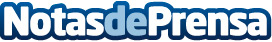 Ante picos eventuales de trabajo, el 43% de las empresas recurre a horas extras de la plantilla y el 31% a la contratación de más personalAsí se extrae del II Barómetro sobre productividad y eficiencia que ha realizado Adecco Outsourcing, líder en externalización de procesos auxiliares, a más de 2.000 directores, managers y mandos intermedios representativos de la industria españolaDatos de contacto:AdeccoAdecco+34914325630Nota de prensa publicada en: https://www.notasdeprensa.es/ante-picos-eventuales-de-trabajo-el-43-de-las Categorias: Nacional Sociedad Recursos humanos http://www.notasdeprensa.es